29.V.2020Temat: Pracujemy z mamąhttps://www.youtube.com/watch?v=vFCItCpjVcY&feature=youtu.be&fbclid=IwAR09apo7MRszihAiVNOjzCGR2rtGIOG7_zVVVEN5IH5QA0DiATZngOqeB5c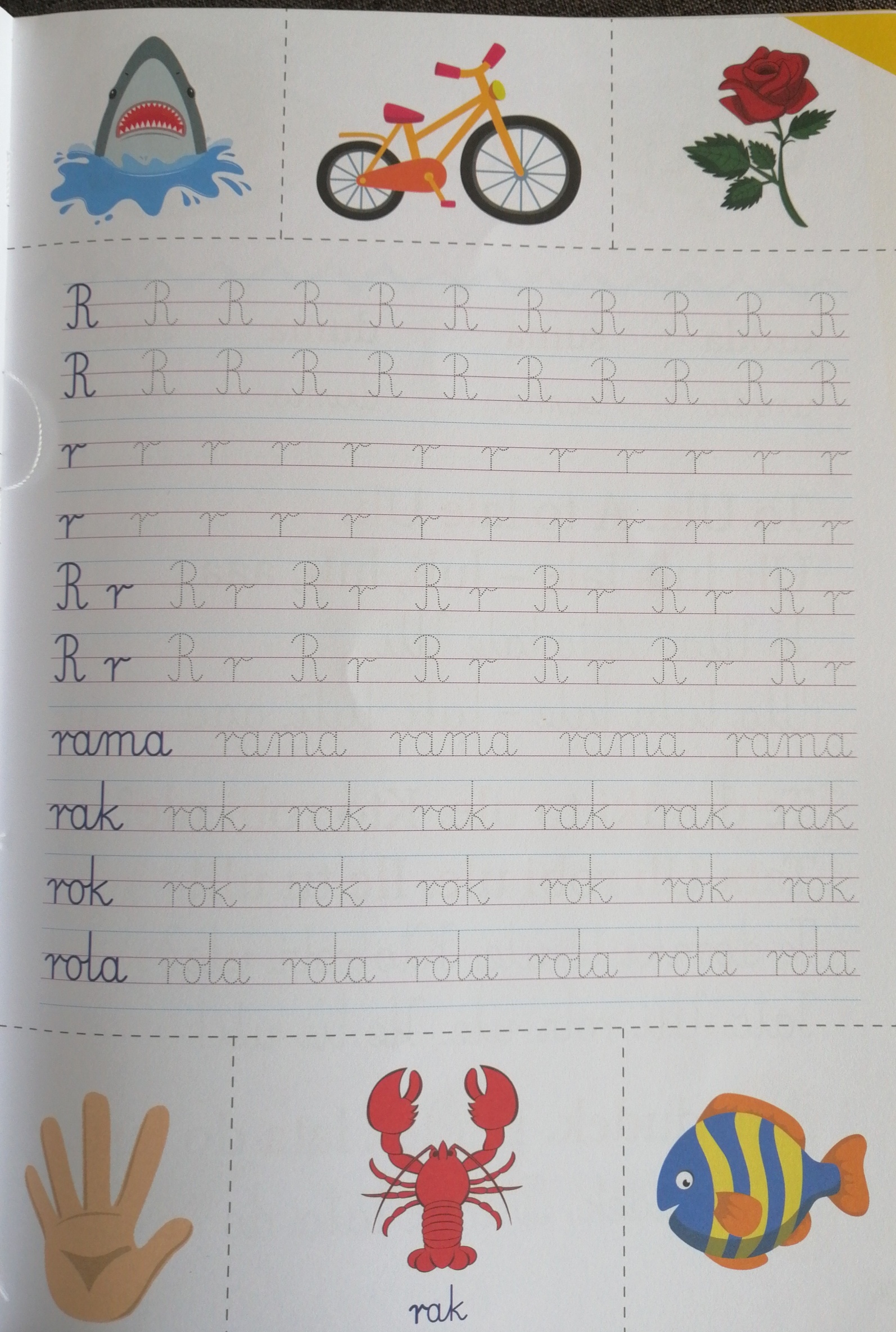 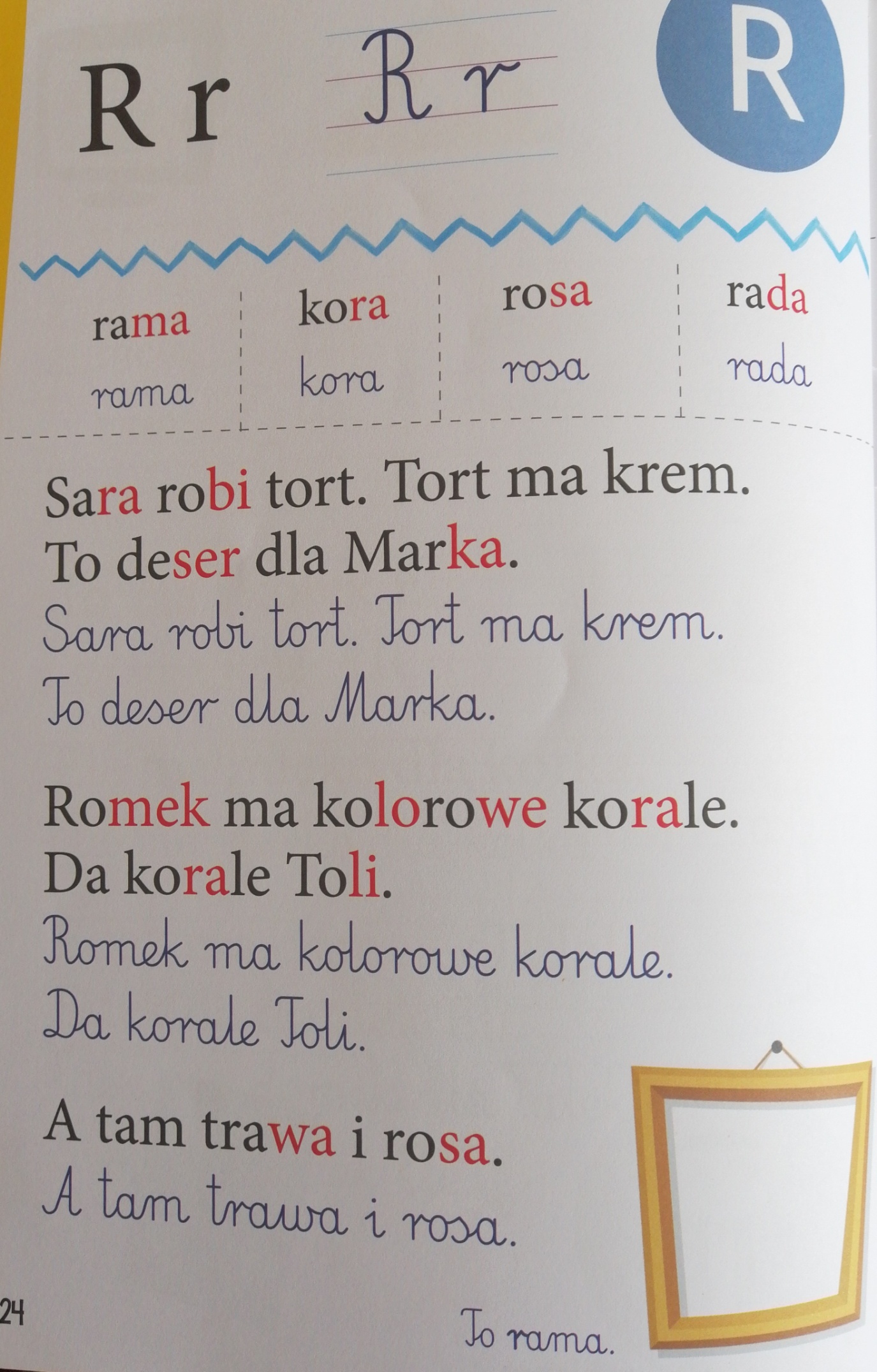 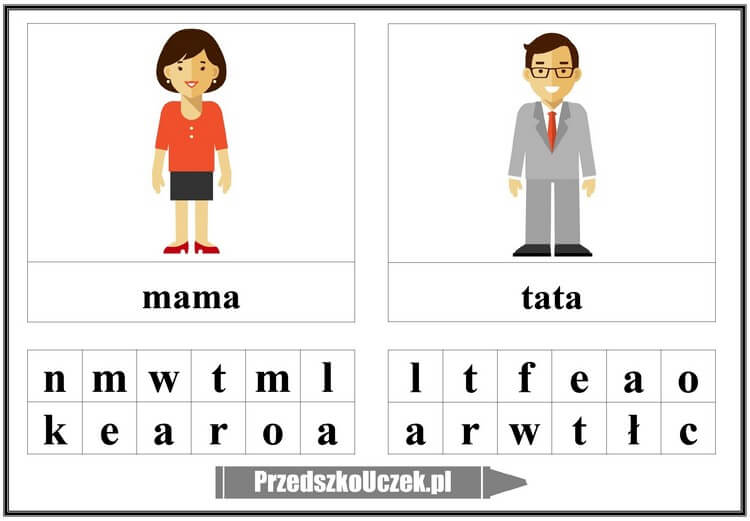 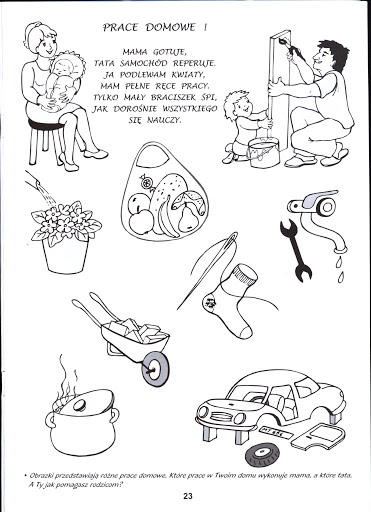 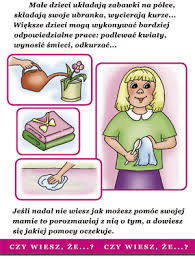 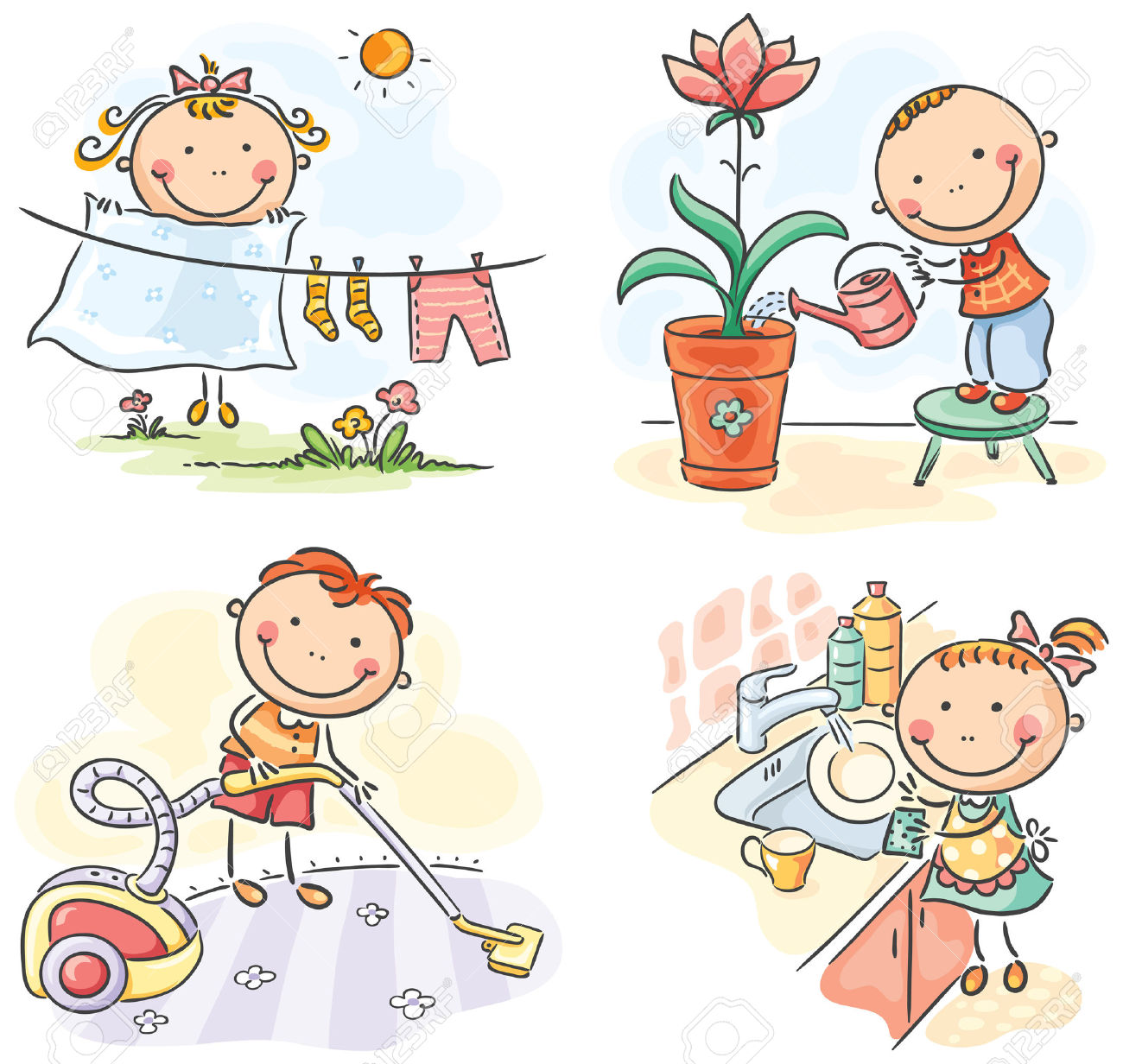 Czas na liczenie: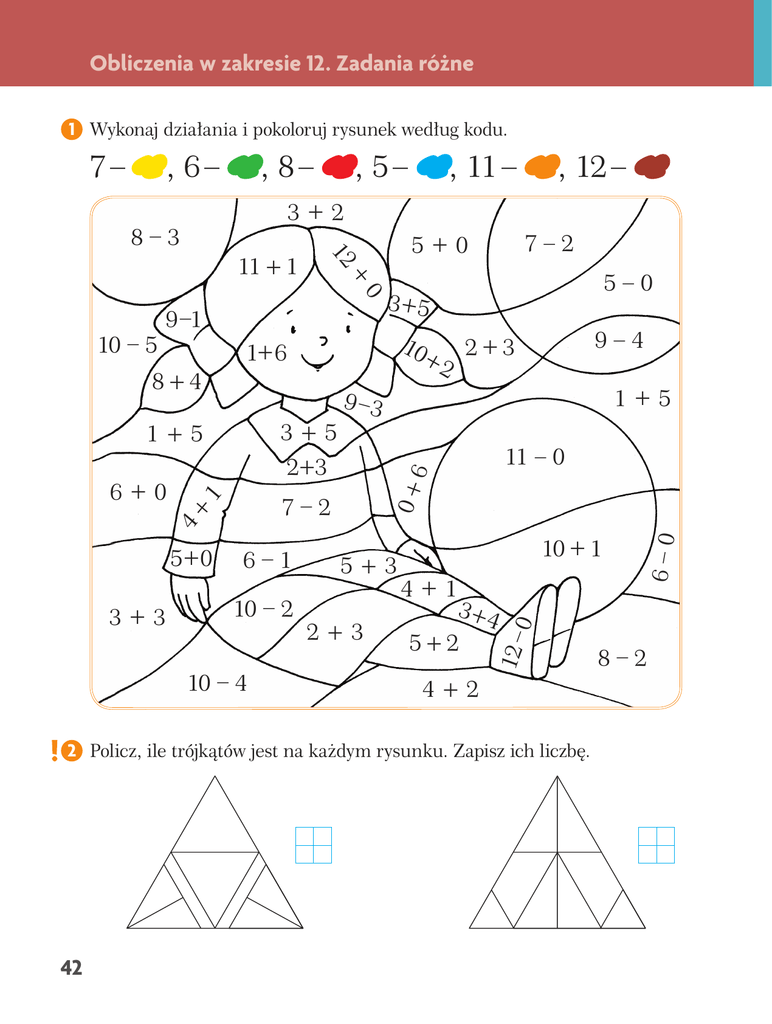 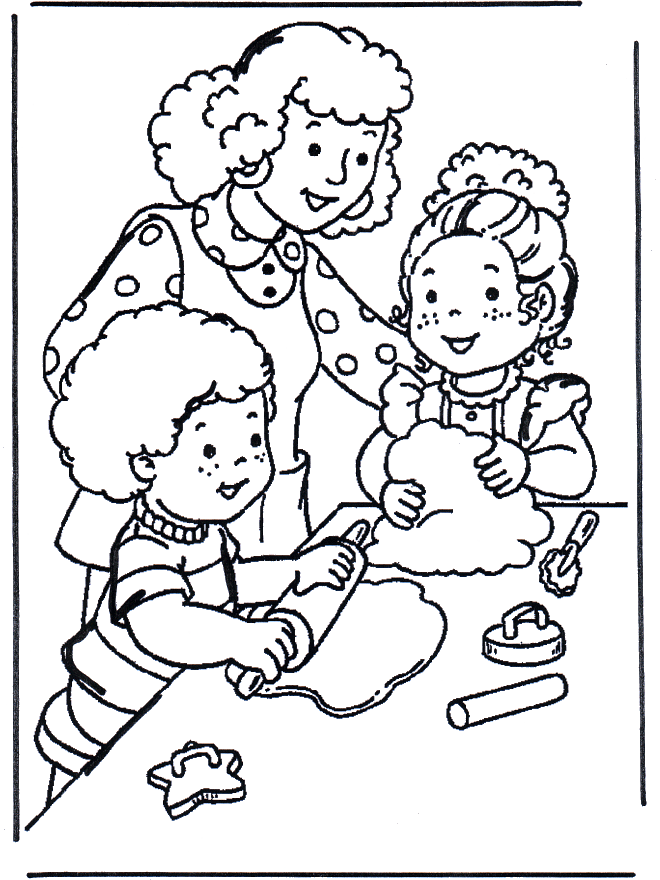 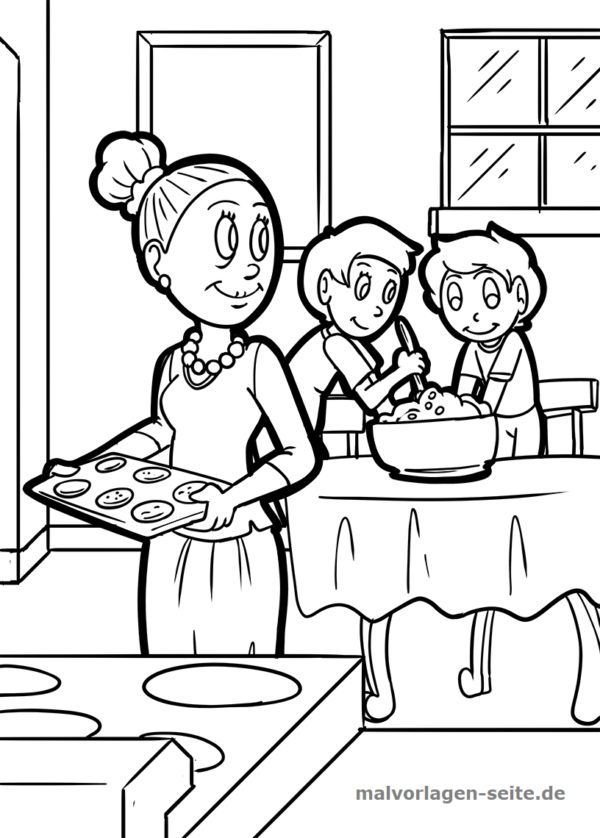 